 Declaração de Direito Autoral Nós, abaixo assinados transferimos todos os direitos autorais do artigo intitulado “Condição periodontal em gestantes: análise do serviço público, serviço privado e trimestre gestacional” à Revista Brasileira de Ciências da Saúde-RBCS. Declaramos ainda que o trabalho é original e que não está sendo considerado para publicação em outra revista, quer seja no formato impresso ou no eletrônico. Temos ciência de que a revista se reserva o direito de efetuar nos originais alterações de ordem normativa, ortográfica e gramatical com vistas a manter o padrão culto da língua, respeitando, contudo, o estilo dos autores e que os originais não serão devolvidos aos autores. 

                                                                         Imperatriz, 20 de janeiro de 2016.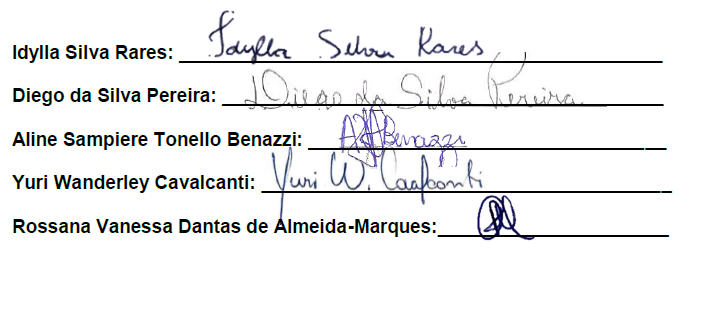 